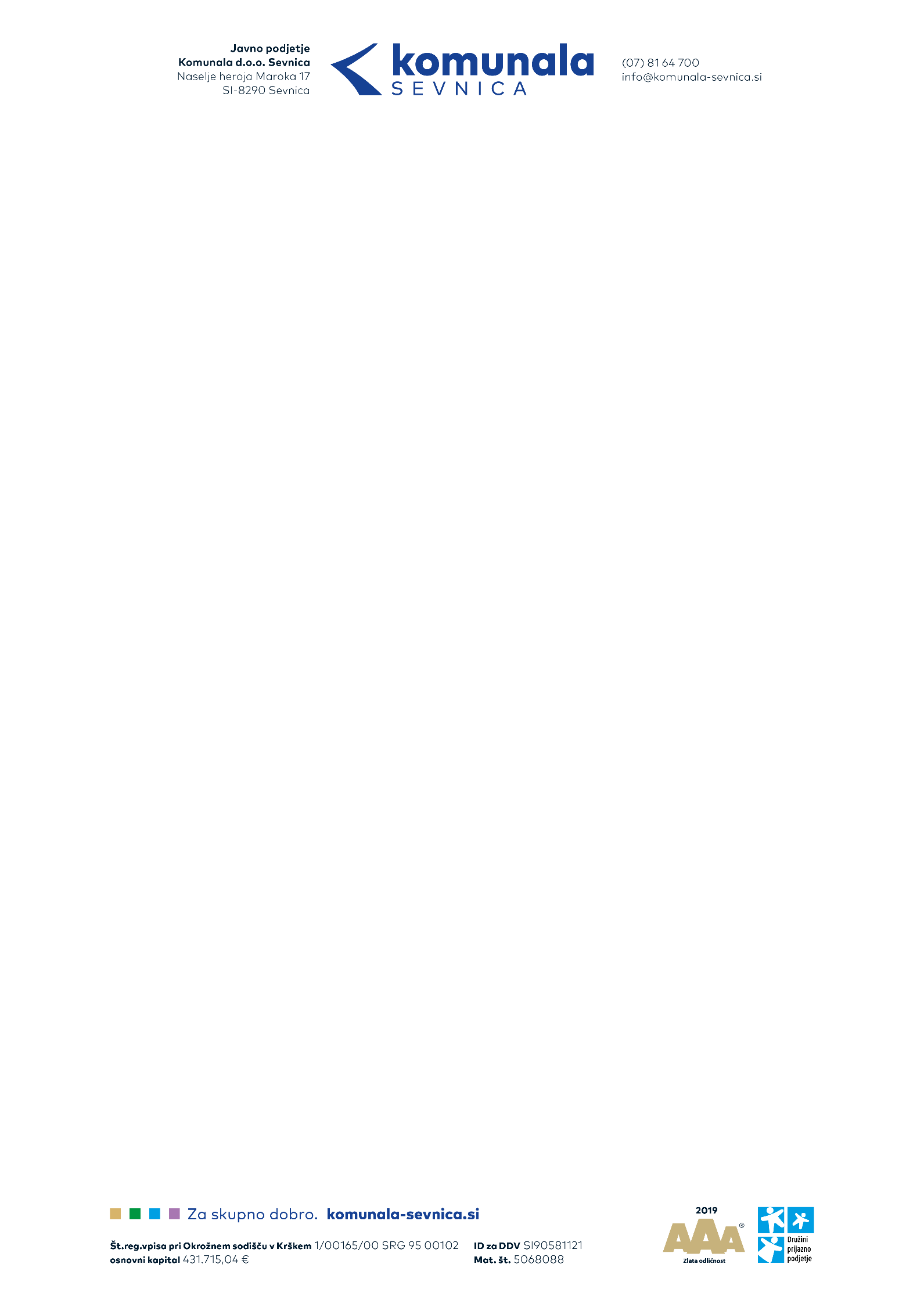 NAROČILO ODVOZA KOSOVNIH ODPADKOV IZ GOSPODINJSTVA za leto 2023Priimek in ime:Naslov:						Pošta:Datum naročila:					Predviden termin odvoza:Telefonska številka:Elektronska pošta: Opombe: Podpis naročnika:Navodila:Vsako gospodinjstvo ima enkrat letno pravico brezplačnega odvoza do 2m3 kosovnih odpadkov za tekoče leto.                                                                                                                                                                                                                                                                                                                                                                                                                                                                                                                                                                                                                                                                                                                                                                                                                                                                                                                                                                                                                                                                                                                                                                                                                                                                                                                                                                                                                                                                                                                                                                                                                                                                                                                                                                                                                                                V naročilnici se vpiše število kosov posameznega odpadka v rubriko.  Odvoz se izvede v roku treh tednov od prejema izpolnjene naročilnice. O datumu odvoza kosovnih odpadkov prejmete pisno ali telefonsko obvestilo najpozneje 3 dni pred samim odvozom.Kosovne odpadke pustite na odjemnem mestu, na dogovorjen dan odvoza, do 6. ure zjutraj. Odlaganje odpadkov pred dogovorjenim dnevom je kaznivo. Pripravite samo odpadke, ki ste jih prijavili.  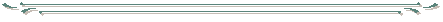 Odpadki, ki NISO kosovni odpadki:gradbeni odpadkideli avtomobilskih školjkstavbno pohištvo (okna, steklena vrata)salonitne kritinesteklosodi z vsebinonevarni odpadkiodpadki, ki nastajajo pri opravljanju storitvenih dejavnostikoristni odpadki (ločene frakcije, vrtni in kuhinjski bio odpadki )tekstilgume s platiščimešani komunalni odpadki (t.i. smeti)Vzmetnice, preproge (kos): Leseno in kovinsko pohištvo (kos):Oblazinjeno pohištvo (kos):Športni rekviziti (sobno kolo, smuči, kolesa …) (kos):Orodje, oprema, igrače (sodi, zabojniki, samokolnice, posode, večje igrače, otroški vozički) (kos):Vrtna oprema iz plastike ali lesa (mize, stoli, senčniki …) (kos):Kopalniška oprema (umivalnik, bide, prha, kad) (kos):Odpadna električna in elektronska oprema (gospodinjska bela tehnika: pralni, pomivalni stroj, štedilnik, TV, računalnik, radio, svetila …) (kos):Drugo (opišite) (kos): Izpolni Komunala d.o.o. SevnicaPodatki o izvedenem odvozu (kosi):Vzmetnice, preproge: Leseno pohištvo:Oblazinjeno pohištvo:Športni rekviziti:Orodje oprema, igrače:Vrtna oprema:Kopalniška oprema:Odpadna električna in elektronska oprema:Drugo:Potrjena količina ob odvozu (obkroži):      do 2 m3      /   več _______________(v m3)Datum odvoza: _______________________Odpeljal:   ___________________________		Podpis stranke: ________________________